План работы МБДОУ д/с «Светлячок» на октябрь 2019г.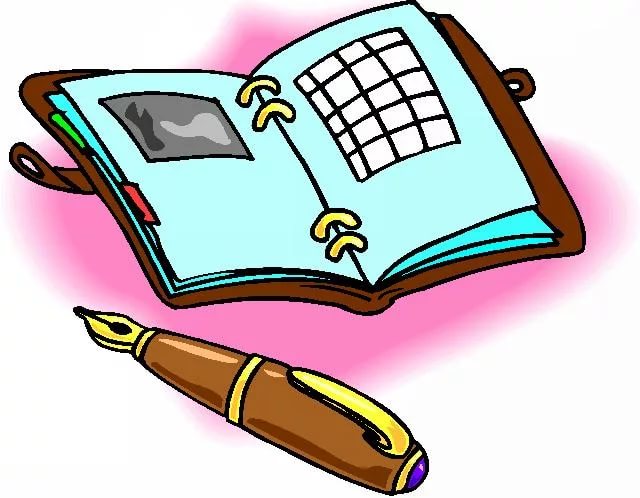 УТВЕРЖДАЮЗаведующий МБДОУд/с "Светлячок"________ Ю.В. СафроноваДатаНазвание мероприятияНазвание мероприятияОтветственный исполнительОтветственный исполнительОснование для включения в планФорма представления результатов (приказ, совещание, справка и т. д)Самообразование Самообразование Самообразование Самообразование Самообразование Самообразование Самообразование Работа с кадрамиРабота с кадрамиРабота с кадрамиРабота с кадрамиРабота с кадрамиРабота с кадрамиРабота с кадрами09.10.РМО «Инклюзивное образование в ДОУ»РМО «Инклюзивное образование в ДОУ»Заведующий, Педагогические работникиЗаведующий, Педагогические работникиСогласно плану РМОфотоотчет23.10.Методический день «Виды одаренности у детей дошкольного возраста»Методический день «Виды одаренности у детей дошкольного возраста»Заведующий, Педагогические работникиЗаведующий, Педагогические работникиСогласно годовому плануфотоотчетВ течении месяцаРеализация проектовРеализация проектовРеализация проектовРеализация проектовРеализация проектовРеализация проектовРабота с родителямиРабота с родителямиРабота с родителямиРабота с родителямиРабота с родителямиРабота с родителямиРабота с родителямиВ течение месяцаВыставка поделок из природного материала «Чудесные превращения»Выставка поделок из природного материала «Чудесные превращения»Выставка поделок из природного материала «Чудесные превращения»Воспитатели групп, родителиСогласно годовому плануФотоотчетВ течение месяцаВыставка стенгазет «Профилактика ГРИППА и ОРВИ»Выставка стенгазет «Профилактика ГРИППА и ОРВИ»Выставка стенгазет «Профилактика ГРИППА и ОРВИ»Воспитатели группСогласно годовому плануПополнение РППС16.10.Выставка детского творчества «Русская матрешка»Выставка детского творчества «Русская матрешка»Выставка детского творчества «Русская матрешка»Воспитатели группСогласно годовому плануПополнение РППСРабота с детьмиРабота с детьмиРабота с детьмиРабота с детьмиРабота с детьмиРабота с детьмиРабота с детьми14.10.14.10.Спортивное развлечение «Айболит спешит на помощь »Инструктор по физ.культуре Пронина Г.А.,Воспитатель Селезнева Е.А.Инструктор по физ.культуре Пронина Г.А.,Воспитатель Селезнева Е.А.Согласно годовому плану фотоотчет 15.1015.10Развлечение "День здоровья с куклой Катей" Воспитатель 1 младшей группы Артамонова Е.В.Воспитатель 1 младшей группы Артамонова Е.В.Согласно плану педагогафотоотчет15.10.15.10.Занятие с использованием развивающих игр «День рождения Винни Пуха»Воспитатель старшей группы Ефременкова А.В.Воспитатель старшей группы Ефременкова А.В.Согласно плану педагогафотоотчет10.10.10.10.Занятие по психологической безопасности «Право ребенка жить и воспитываться в семье»Воспитатель старшей группы Ефременкова А.В.Воспитатель старшей группы Ефременкова А.В.Согласно  плану по психологической безопасностиКонспект,фотоотчет 10.10.10.10.Занятие по психологической безопасности «Мы-дружная семья»Воспитатель средней группы Смирнова Е.Ю.Воспитатель средней группы Смирнова Е.Ю.Согласно  плану по психологической безопасностиКонспект 01.10.01.10.Тематическое развлечение «Мой любимый Смоленск»Музыкальный руководительМузыкальный руководительСогласно годовому плануКонспект, фотооотчет11.10.11.10.День здоровья «В гостях у Айболита»Воспитатель 2 младшей группыМалашенкова В.В.Воспитатель 2 младшей группыМалашенкова В.В.Согласно годовому плануФотооотчет, конспектС 21.10. по 29.10.С 21.10. по 29.10. Осенний праздник «Осень в гостях у ребят»Музыкальный руководитель Елисеева Т.А.,воспитатели групп.Музыкальный руководитель Елисеева Т.А.,воспитатели групп.Согласно годовому плануфотоотчет 24.10.24.10.Игровое развлечение «А если нам всем порычать?» Воспитатель средней группы Степанова В.А.Воспитатель средней группы Степанова В.А.Согласно годовому плануФотоотчет 30.10.30.10.Тематический день «В мире транспорта»Воспитатель средней группы Степанова В.А.Воспитатель средней группы Степанова В.А.Согласно годовому плануФотоотчет04.10.04.10.Игра-путешествие «В мире животных»Воспитатель подготовительной группы №1 Лисовская О.П.Воспитатель подготовительной группы №1 Лисовская О.П.Согласно годовому плануФотоотчет, конспектДополнительное образованиеДополнительное образованиеДополнительное образованиеДополнительное образованиеДополнительное образованиеДополнительное образованиеДополнительное образование29.10.Занятие в старшей группе по пожарной безопасности «Огонь-друг, огонь-враг»Занятие в старшей группе по пожарной безопасности «Огонь-друг, огонь-враг»Воспитатель старшей  группы Селезнева Е.А.Воспитатель старшей  группы Селезнева Е.А.Программа творческого объединенияФотоотчет01.10.Выставка коллективногодетского творчества «Осеннее дерево»Выставка коллективногодетского творчества «Осеннее дерево»Воспитатель 2 младшей группы Протасова С.С.Воспитатель 2 младшей группы Протасова С.С.Программа творческого объединенияФотоотчет15.10.Выставка детского творчества «Зонтик»Выставка детского творчества «Зонтик»Воспитатель 2 младшей группы Протасова С.С.Воспитатель 2 младшей группы Протасова С.С.Программа творческого объединенияФотоотчет,конспект29.10.Выставка детского творчества «Колючий ежик»Выставка детского творчества «Колючий ежик»Воспитатель 2 младшей группы Протасова С.С.Воспитатель 2 младшей группы Протасова С.С.Программа творческого объединенияФотоотчет08.10Использование нетрадиционной техники рисования «Мой любимый дождик»Использование нетрадиционной техники рисования «Мой любимый дождик»Воспитатель 2 младшей группы Малашенкова В.В.Воспитатель 2 младшей группы Малашенкова В.В.Программа творческого объединенияВыставка детского творчества16.10.Ознакомление с миром растений «Вода нужна всем»Ознакомление с миром растений «Вода нужна всем»Воспитатель средней группы Степанова В.А.Воспитатель средней группы Степанова В.А.Программа творческого объединенияПополнение методической копилки27.10.Экспериментальная деятельность в средней группе «Волшебница вода»Экспериментальная деятельность в средней группе «Волшебница вода»Воспитатель средней группы Смирнова В.А.Воспитатель средней группы Смирнова В.А.Программа творческого объединенияПополнение методической копилкиКонтрольКонтрольКонтрольКонтрольКонтрольКонтрольКонтроль29.10Контроль по питаниюКонтроль по питаниюЗаведующий Сафронова Ю.В.Заведующий Сафронова Ю.В.ОтчетВ теч. месяцаЗаполнение сайта ДОУ,Предоставление материалов для пополнения сайта ДОУ педагогамиЗаполнение сайта ДОУ,Предоставление материалов для пополнения сайта ДОУ педагогамиЗаведующий Сафронова Ю.В.Заведующий Сафронова Ю.В.Справка В течение месяца.Оперативный контроль согласно циклограмме Оперативный контроль согласно циклограмме Заведующий, комиссияЗаведующий, комиссияГодовой план ДОУСправка 